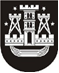 KLAIPĖDOS MIESTO SAVIVALDYBĖS TARYBASPRENDIMASDĖL KLAIPĖDOS MIESTO SAVIVALDYBĖS TARYBOS 2013 M. GRUODŽIO 18 D. SPRENDIMO NR. T2-314 „DĖL KLAIPĖDOS MIESTO SAVIVALDYBĖS BIUDŽETO ASIGNAVIMŲ ADMINISTRAVIMO IR BIUDŽETO VYKDYMO TVARKOS APRAŠO PATVIRTINIMO“ PAKEITIMO2018 m. gruodžio 20 d. Nr. T2-267KlaipėdaVadovaudamasi Lietuvos Respublikos vietos savivaldos įstatymo 18 straipsnio 1 dalimi, Klaipėdos miesto savivaldybės taryba nusprendžia:1. Pakeisti Klaipėdos miesto savivaldybės biudžeto asignavimų administravimo ir biudžeto vykdymo tvarkos aprašą, patvirtintą Klaipėdos miesto savivaldybės tarybos 2013 m. gruodžio 18 d. sprendimu Nr. T2-314 „Dėl Klaipėdos miesto savivaldybės biudžeto asignavimų administravimo ir biudžeto vykdymo tvarkos aprašo patvirtinimo“:1.1. pakeisti 9 punktą ir jį išdėstyti taip:„9. Asignavimų valdytojui pavaldžios biudžetinės įstaigos, atliekančios funkcijas, numatytas jų veiklą reglamentuojančiuose dokumentuose, gautas įmokas už išlaikymą įstaigose, pajamas už prekes bei paslaugas ir pajamas už trumpalaikio ir ilgalaikio materialiojo turto nuomą kaupia vienoje arba atskirose sąskaitose ir sumas iš šių sąskaitų perveda į savivaldybės biudžeto sąskaitą vieną kartą per savaitę, o jeigu per mėnesį gautų pajamų suma mažesnė nei 100 eurų – vieną kartą per mėnesį, paskutinę mėnesio darbo dieną. Baigiantis ketvirčiui, gautos pajamos pervedamos priešpaskutinę ketvirčio darbo dieną.“;1.2. pakeisti 21 punktą ir jį išdėstyti taip:„21. Metams pasibaigus, asignavimų valdytojai ir jiems pavaldžios biudžetinės įstaigos ir kiti subjektai disponuojamose sąskaitose esančias savivaldybės biudžeto lėšas, skirtas programoms finansuoti, ir nepanaudotas lėšas iš valstybės biudžeto specialių tikslinių dotacijų grąžina į savivaldybės biudžeto sąskaitą ne vėliau kaip iki sausio 6 dienos. Šio punkto nuostata netaikoma lėšoms, kai asignavimų valdytojui ar pavaldžiai biudžetinei įstaigai kompensuojamos laikinai panaudotos savivaldybės biudžeto apyvartos lėšos, įgyvendinant projektus, finansuojamus Europos Sąjungos ir kitų užsienio šalių finansinės paramos lėšomis. Kompensuotos laikinai panaudotos apyvartos lėšos pervedamos į savivaldybės biudžeto sąskaitą per 5 darbo dienas nuo lėšų gavimo, bet ne vėliau kaip iki biudžetinių metų pabaigos.“2. Skelbti šį sprendimą Klaipėdos miesto savivaldybės interneto svetainėje.Savivaldybės merasVytautas Grubliauskas